Самостоятельная работа по теме «Нахождение расстояний. Теорема Пифагора »1 вариантНа одной прямой на равном расстоянии друг от друга стоят три телеграфных столба. Крайние находятся от дороги на расстояниях 18 м и 48 м. Найдите расстояние, на котором находится от дороги средний столб.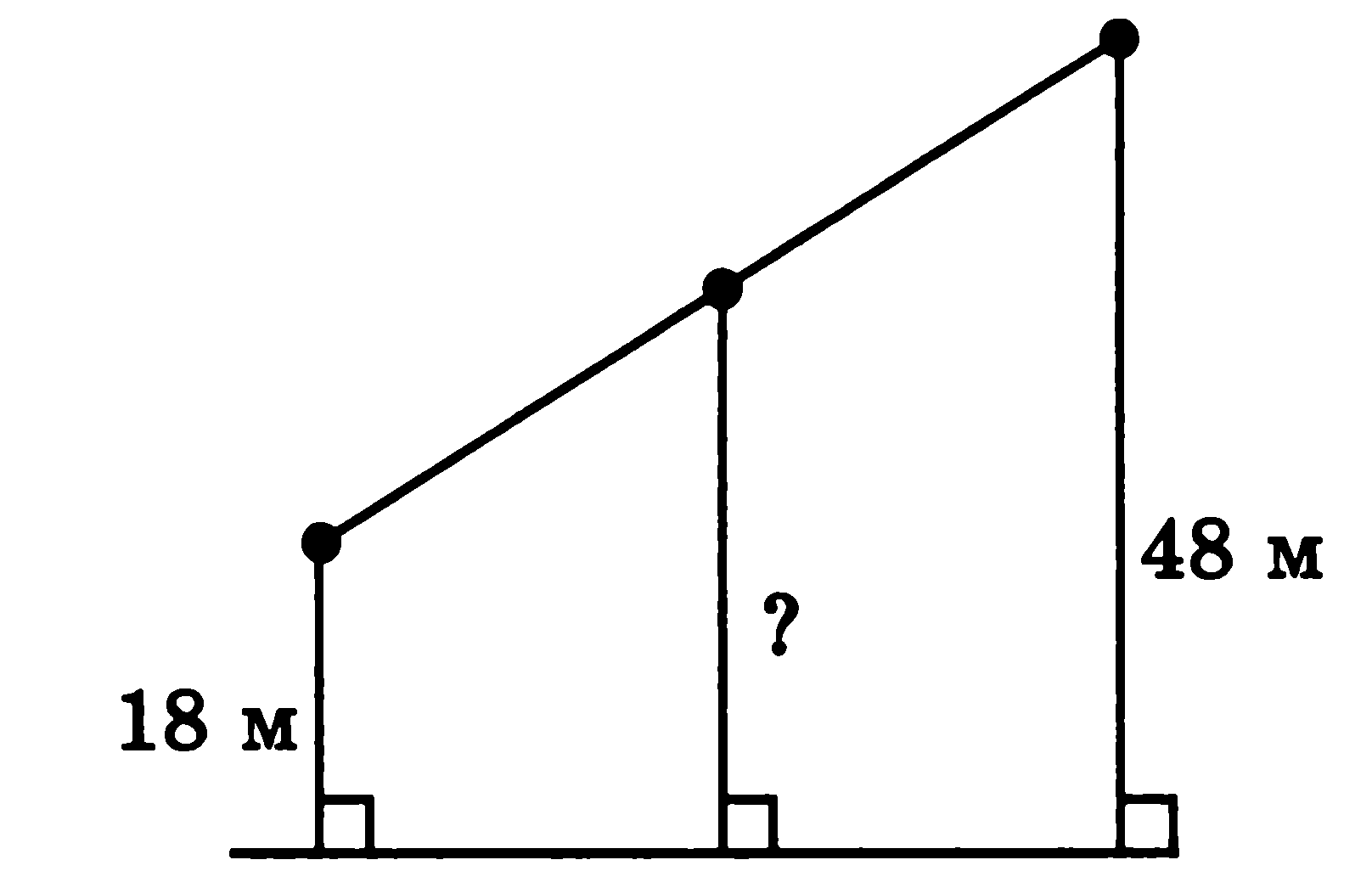 Мальчик  прошел от дома по направлению на восток 800м. Затем повернул на север и прошел 600м. На каком расстоянии от дома оказался мальчик?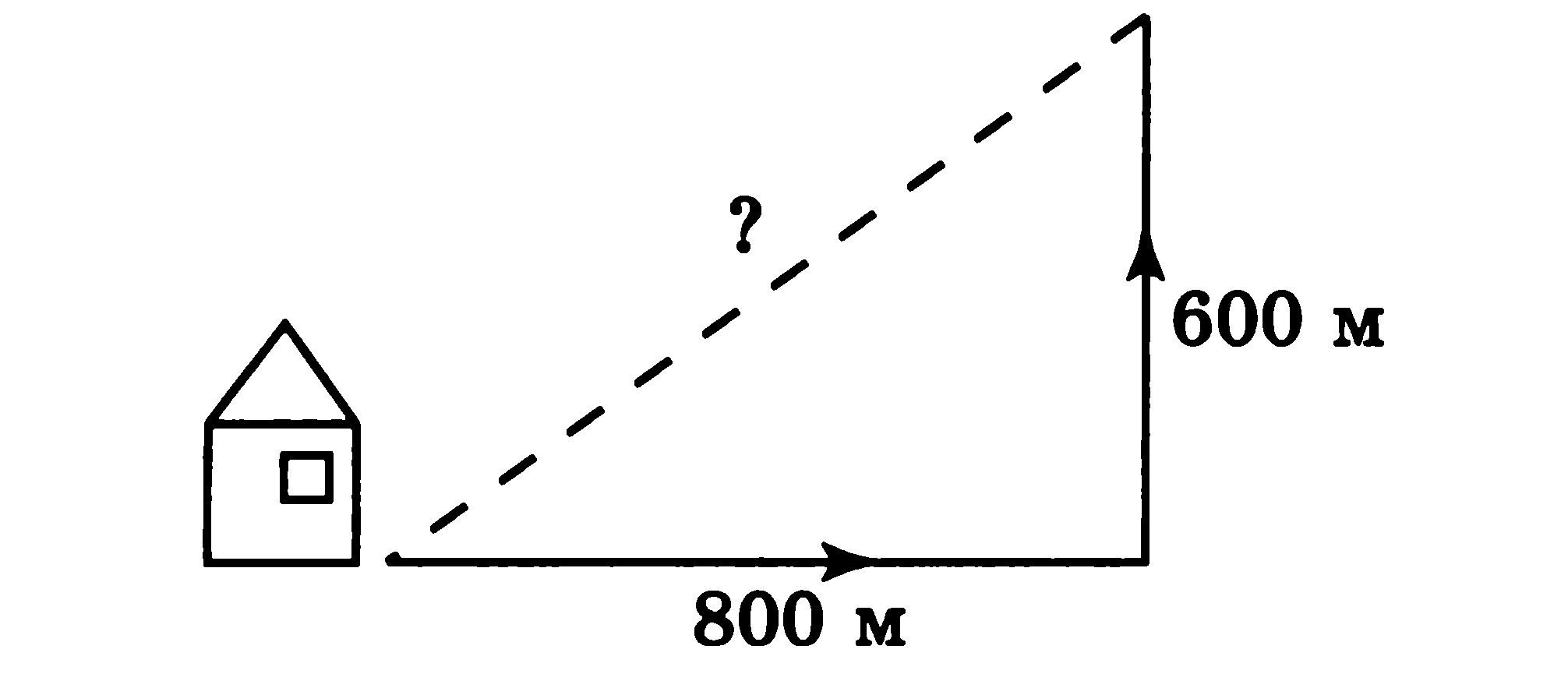 Лестница длиной 12,5 м приставлена к стене так, что расстояние от ее нижнего конца до стены равно 3,5 м. На какой высоте от замни находится верхний конец лестницы?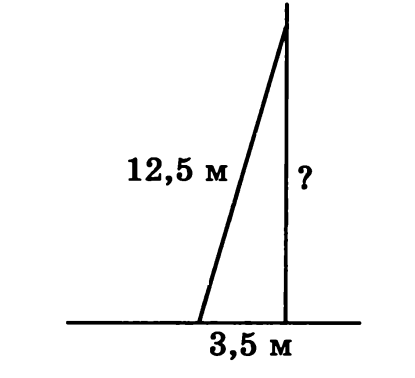 Самостоятельная работа по теме «Нахождение расстояний. Терема Пифагора »ВариантНа одной прямой на равном расстоянии друг от друга стоят три телеграфных столба. Первый и второй находятся от дороги на расстоянии 15 м и 20 м . Найдите расстояние, на котором находится от дороги третий столб.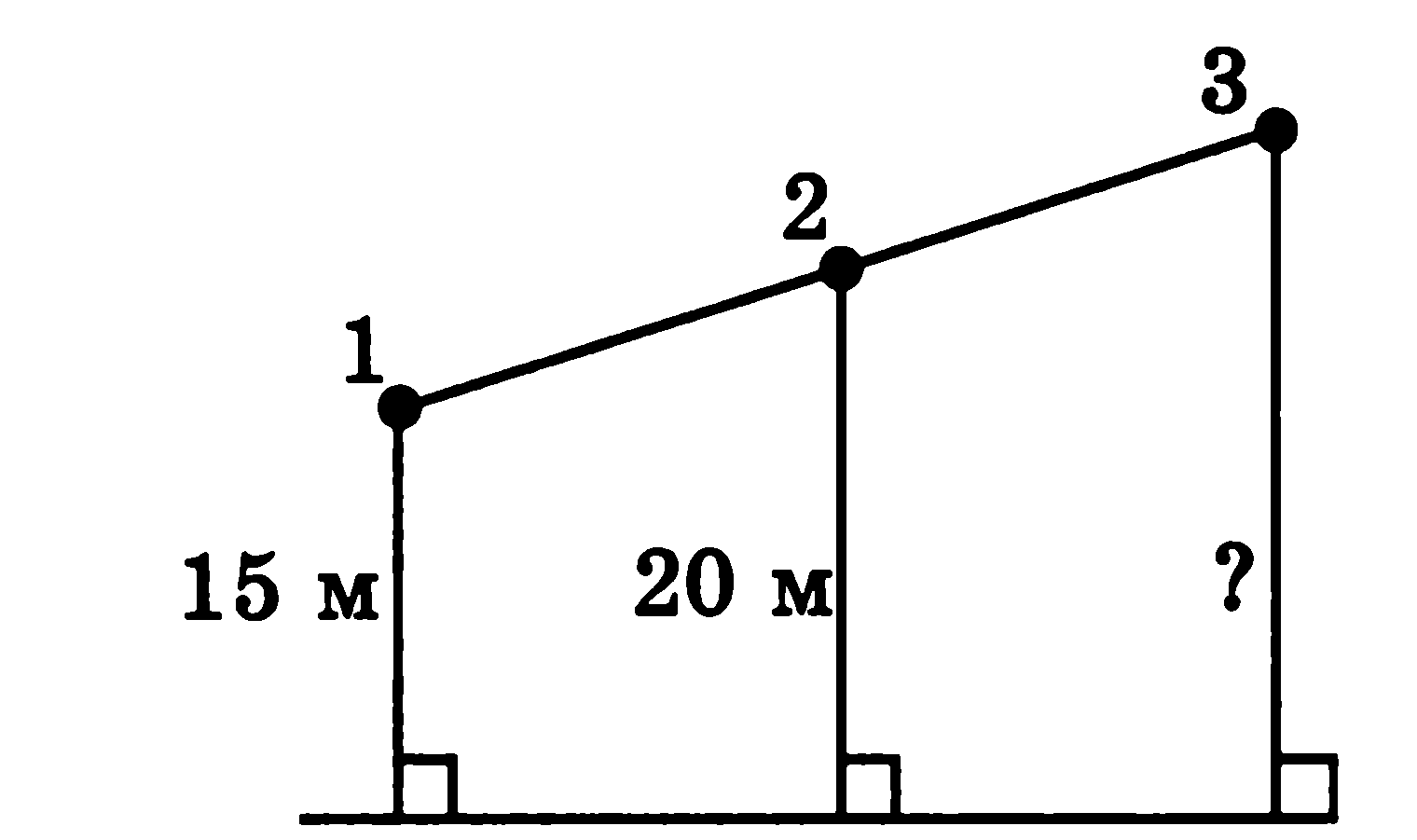 Девочка прошла от дома по направлению на запад 500 м. Затем повернула на север и прошла 300 м. После этого она повернула на восток и прошла еще 100 м. На каком расстоянии от дома оказалась девочка?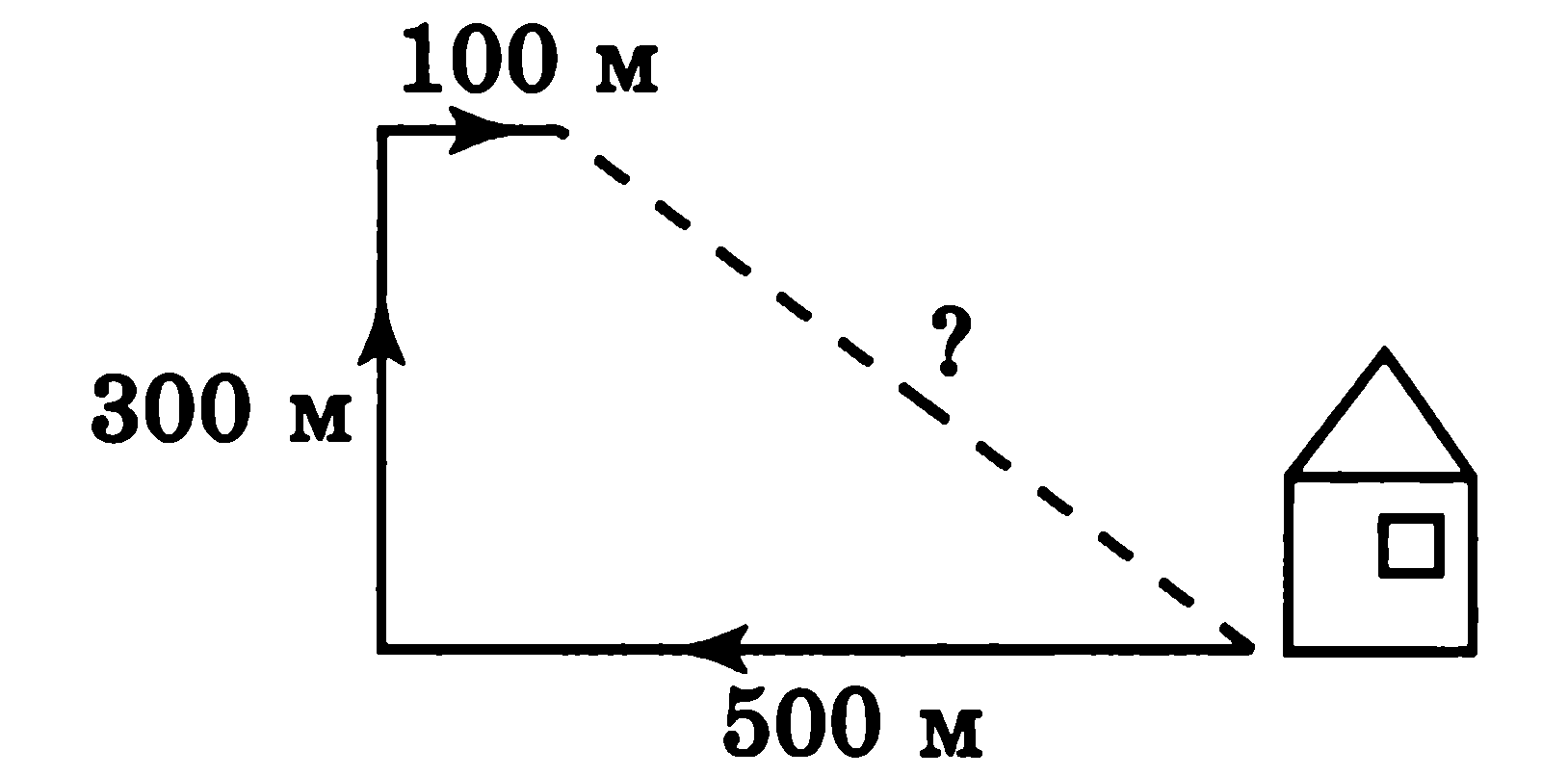 На какое расстояние следует отодвинуть от стены дома нижний конец лестницы, длина которой 13 м, чтобы верхний ее конец оказался на высоте 12 м ?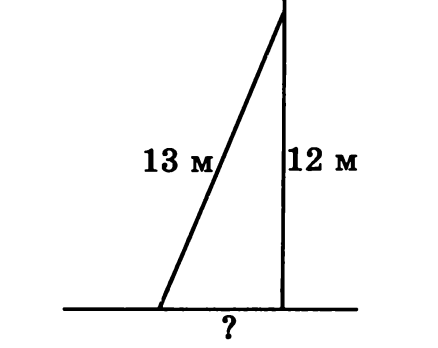 Самостоятельная работа по теме «Нахождение расстояний. Терема Пифагора »ВариантМальчик и девочка, расставшись на перекрестке, пошли по взаимно перпендикулярным дорогам, мальчик со скоростью 4 км/ч, а девочка 3 км/ч. Какое расстояние (в км) будет между ними через 30 мин?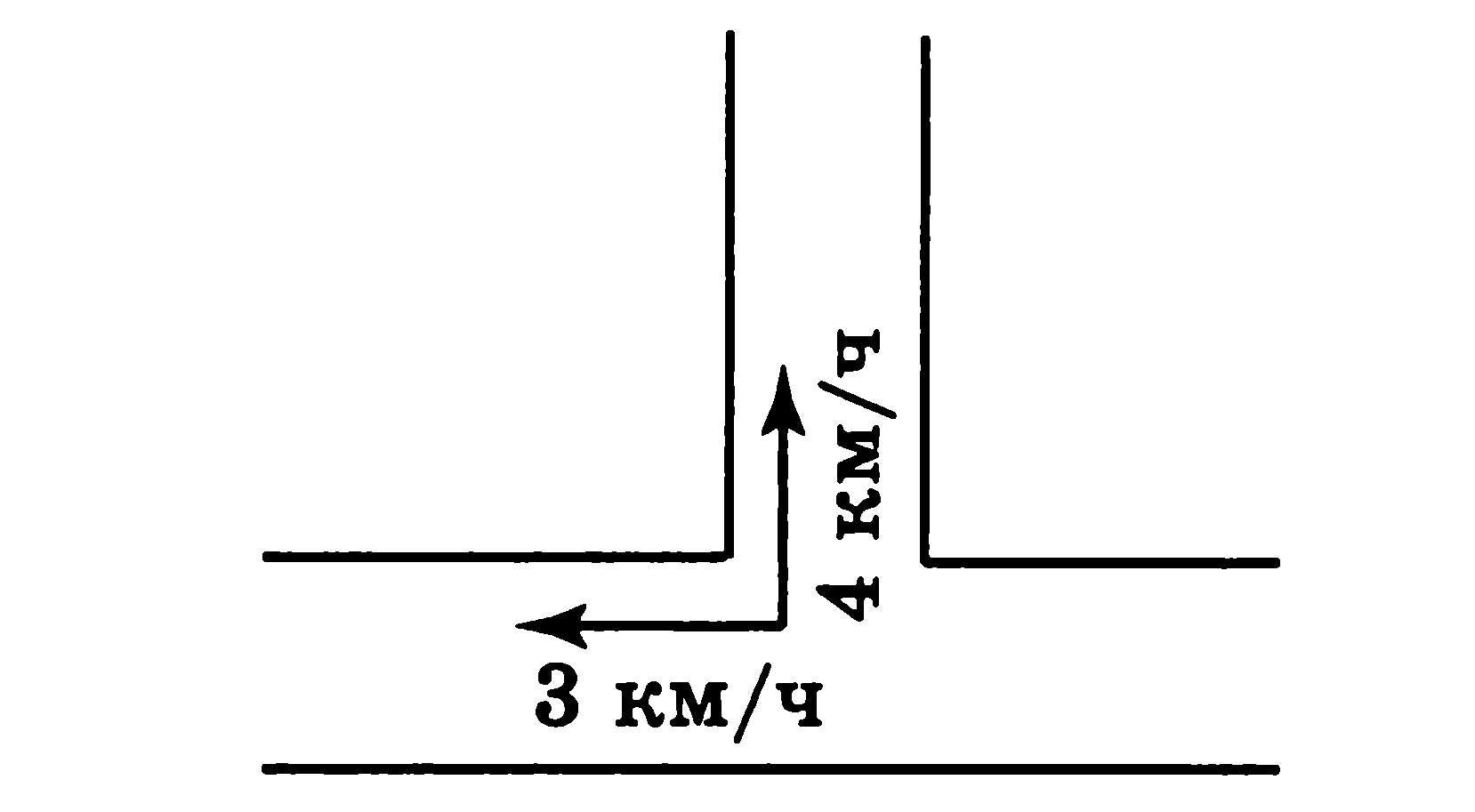 Какой должна быть лестница, чтобы она достала до окна дома на высоте 8 метров, если ее нижний конец отстоит от дома на 6 м?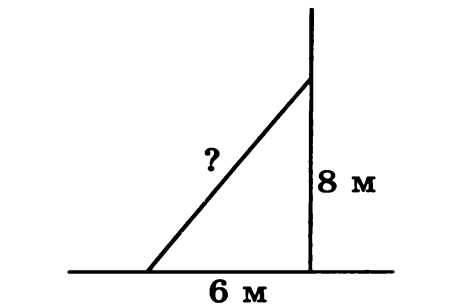 3.Туннель имеет форму полукруга радиуса 3 м. Какой наибольшей высоты должна быть машина шириной 2м, чтобы она могла проехать по этому тоннелю? В ответе укажите приближенное значение в метрах с точностью до одного знака после запятой.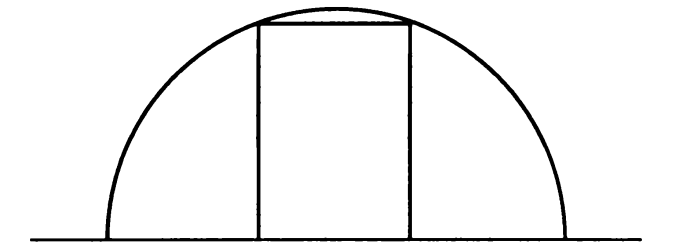 Самостоятельная работа по теме «Нахождение расстояний. Терема Пифагора »Вариант1.В 60 м одна от другой растут две сосны. Высота одной 31 м, а другой 6 м. Найдите расстояние между их верхушками.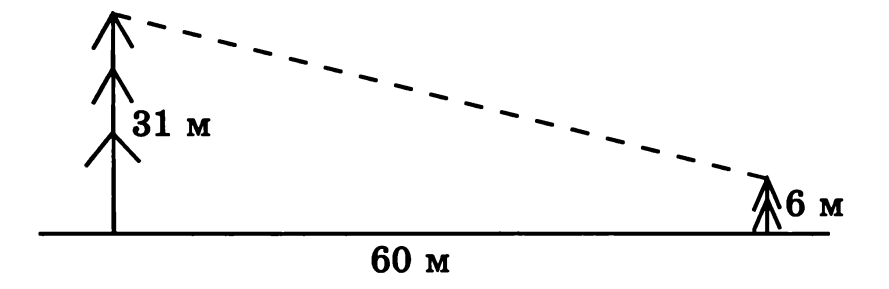 2.Два парохода вышли из порта, следуя один на север, другой на запад. Скорости их равны соответственно 15 км/ч и 20 км/ч. Какое расстояние будет между ними через 2 ч?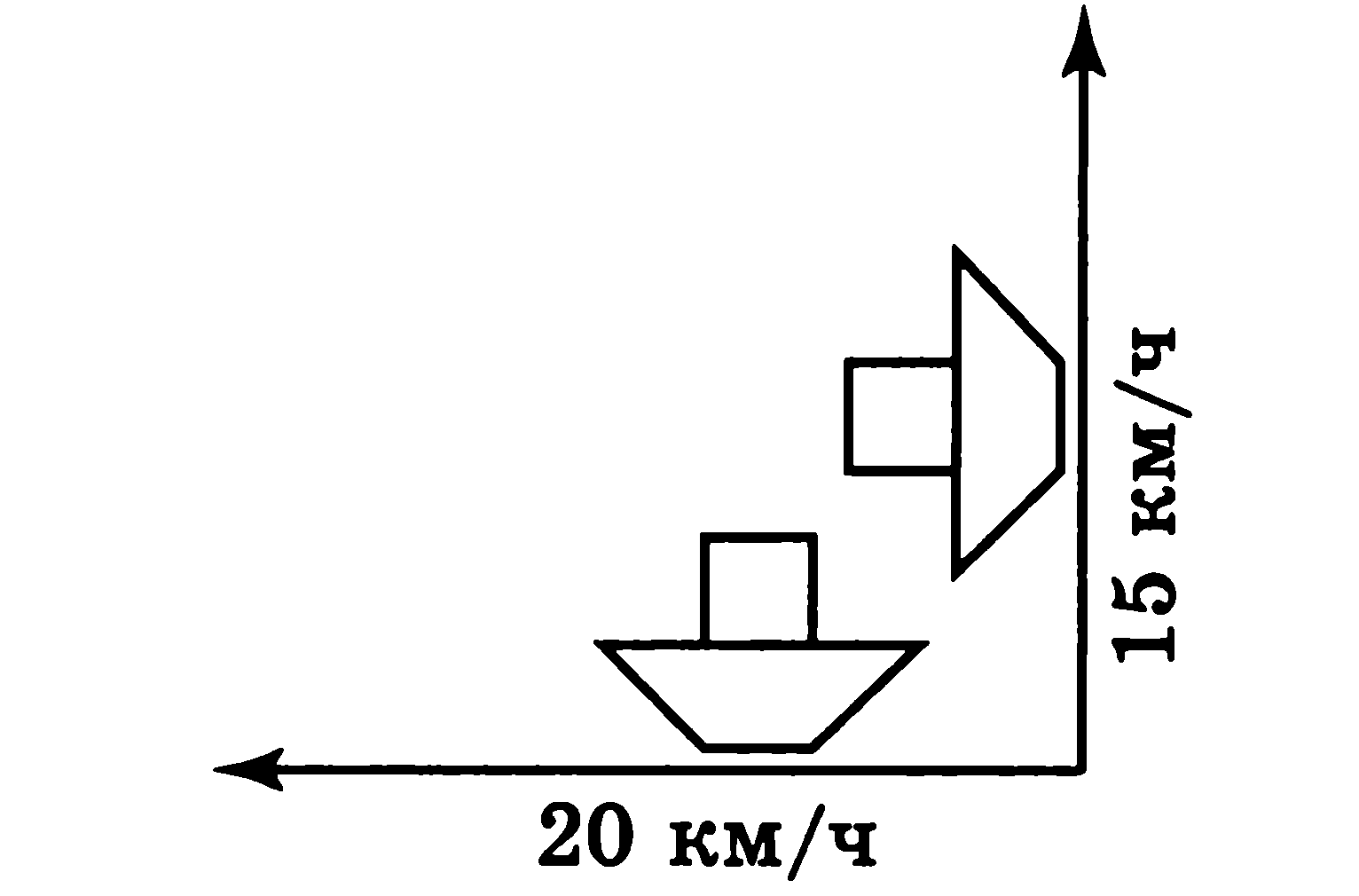 Из круглого бревна нужно вырезать брус с поперечным сечением 5*12 (см). Какой наименьший диаметр должно иметь бревно?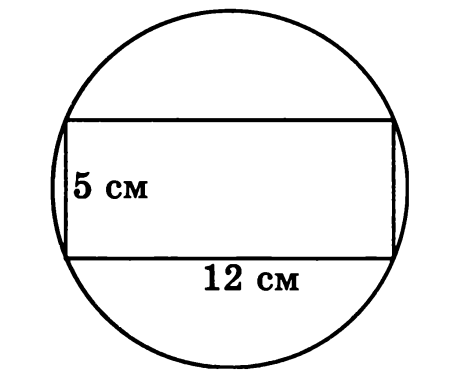 Самостоятельная работа по теме «Нахождение расстояний. Терема Пифагора »5   ВариантИспользуя данные, приведенные на рисунке, найдите расстояние в метрах между пунктами А и В, расположенными на разных берегах озера.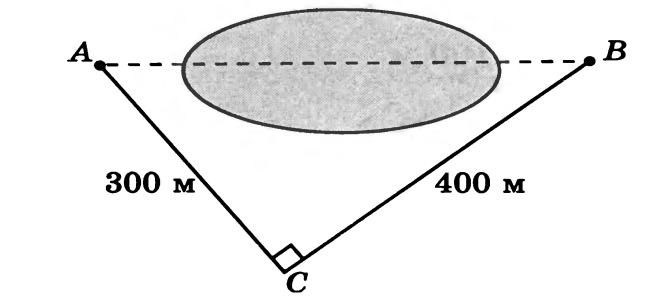 Стебель камыша выступает из воды озера на 1 м. Его верхний конец отклонили от вертикального положения на 2 м, и он оказался на уровне воды. Найдите глубину озера в месте, где растет камыш.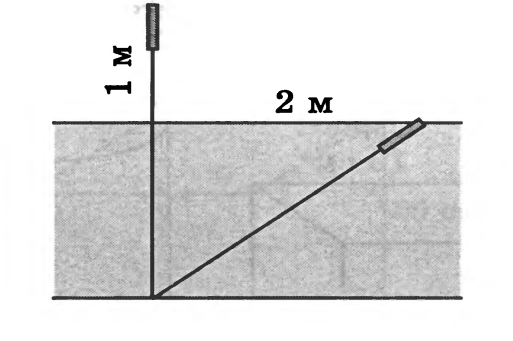 На съемочной площадке стоят два штатива для осветительной аппаратуры, расстояние между                                                                                                                                                         верхушками которых 7,25 м. Высота одного из них 9 м, второго 4 м. Найти расстояние между этими штативами.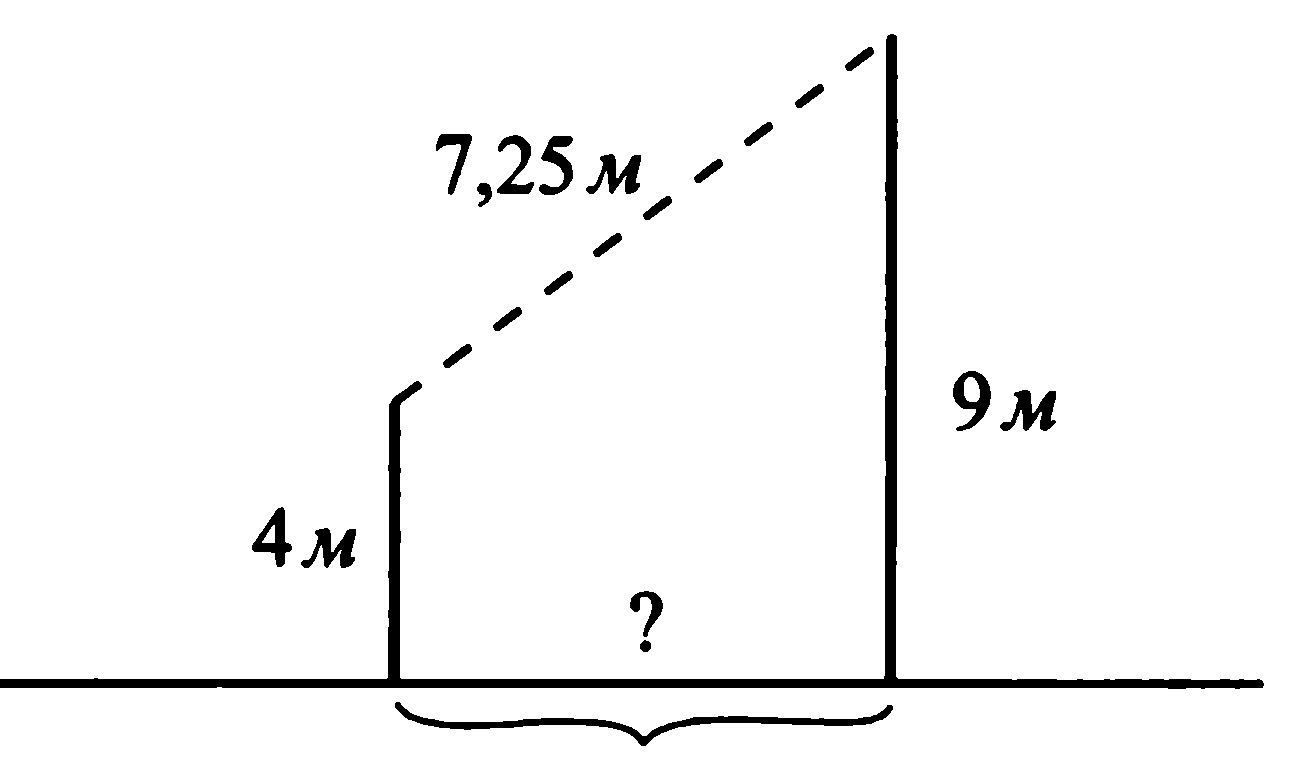 ОТВЕТЫ1 задание2 задание3задание1 вариант331000122вариант2550053вариант2,5102,84ванриант6550135 вариант5001,55,25